Dear [Name],I am writing to express my sincere gratitude to you, for everything you have taught me. I learned so much under your tutelage, and I honestly believe that I learned the realities of nursing under you.Thank you for taking the time to sit with me and help me set down my goals, both short term and long term. It was incredibly satisfying to see that I was able to meet all my short-term goals as a preceptee under you. I am also certain that now I am well-equipped to meet my long-term goals as a nurse thanks to everything I learned while working with you.I now know the best way to handle young patients, how to push through the longest shifts, how to pick myself up despite the grief of losing a patient. Above all, I have learned how to hold on the humanity in myself and in the patients under my care, even on the hardest days.You are a fount of medical knowledge, and your skills are unparalleled. But you are also kind without fail, even when you’re being stern with a patient who is working against their own healing.You are an exemplary nurse, and I am so grateful that you made the time to be my nurse preceptor. You held my hand through my first encounters with the rigors of the medical profession. I will never forget everything you have taught me. Thank you, and I wish you all the very best!Warmest regards,[Your Name, Your School]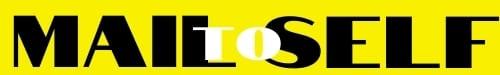 